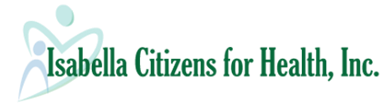 Health History FormPatient Name: ______________________ DOB: __/__/____Age: ________     Today’s Date: ____________       Preferred Pharmacy: __________________  Birth Sex:  Male      Female   Medications (include supplements, inhalers, birth control and over the counter medications):Allergies (especially medications, specify reaction):	Latex Allergy? o Yes   o No  ______________________________________________________________________________Past Surgical History (please include year):Appendectomy __________,  Gall Bladder Removal __________, Tonsillectomy ___________,  Hernia Repair ______________, Hysterectomy ____________________, Mastectomy__________,  Ovaries__________, Pacemaker______________,  Heart Stents____________, C-Section __________, Tubal Ligation __________, Other: _____________________Trauma, Hospitalizations, or Serious Illnesses:*Have you seen other medical providers for routine or specialty care? o Yes   o No *The care team will ask you to sign a release so we may obtain your records from these providers. Access to these records ensures we can give you the best care possible. Health History FormPatient Name: ______________________ DOB: __/__/____Health Hazards (quantity, frequency, and duration of use):Alcohol: o Yes   o No If yes, how often? ____________________________________________**Tobacco: o Yes   o No If yes, how often? _________What substance(s)? ________________     **If you do not use tobacco now, have you in the past? o Yes   o No | When did you quit? ______Marijuana o Yes   o No If yes, how often? ___________________________________________Caffeine: o Yes   o No   If yes, how often? ___________________________________________Drugs: o Yes   o No If yes, how often? ________________What substance(s)? _____________Occupational Concerns (Work Exposure):   Your Occupation (Current or former): _____________Job Status: o Active   o RetiredSafety/Preventative: Does the Patient use the following?Miscellaneous Tests: Have you had any of the following? Colonoscopy:     o Yes/Date: ______/_________  o NoDental Exam:      o Yes/Date: ______/_________ o No    Eye Exam:               o Yes/Date: ______/_________ o No    Recent Hospitalization:      o Yes/Date: ______/_________ o No    Recent Labs:           o Yes/Date: ______/_________ o No    Patient Name:______________ DOB:____/____/_____	Mental Health: Over the past 2 weeks, have you been bothered by any of the following? Little interest or pleasure in doing things:o Not at all       o Several days           o More than half the days  o Nearly everydayFeeling down, depressed, or hopeless:o Not at all       o Several days           o More than half the days  o Nearly everydayGender Identity:¨ Male     ¨ Female  ¨ Trans: Female to Male       ¨ Trans: Male to Female  ¨ Genderqueer      ¨ Other: ____________    ¨ Decline to respondSexual Orientation:Straight or heterosexualLesbian or gayBisexual           ¨ OtherDon’t know     ¨ Decline to respondNameStrengthHow often?Provider Name: Date: Seen for: Provider Name: Date:Seen for: Provider Name: Date:Seen for: Provider Name:Date: Seen for:Seatbelt:  o Yes   o No    Smoke Alarms:                       o Yes   o No    Helmets:        o Yes   o No    Are there guns in home?     o Yes   o No    Carbon Monoxide Detectors: o Yes   o No     Use of sunscreen                 o Yes   o No    For WOMEN ONLY For WOMEN ONLY Have you had a recent PAP test?	 o Yes/Date: ______/_______            o No  Have you had a Mammogram?  o Yes/Date: ______/_______              o No    Age of First Menstrual Period: Menopause Age: Last Menstrual Period:Number of Pregnancies:Number of Children:Personal Medical History Personal Medical History Personal Medical History Family Medical History Family Medical History Family Medical History Yes No Medical Problem Yes No Relationship Diabetes Mellitus Hypertension (High Blood Pressure) Hyperlipidemia (High Cholesterol) Heart Disease (Angina, Heart Attack)  Congestive Heart Failure Asthma Lung Disease (COPD, Emphysema)  Stroke or TIA Seizure Disorder Mental Illness (Depression, Anxiety) Abdominal Problems (Peptic Ulcer, Reflux, Colitis, Pancreatitis, Hepatitis) Kidney Stones, Renal Failure Anemia, Sickle Cell, Clotting disorder Arthritis Thyroid disease Eye Disease (Cataracts, Glaucoma) Skin Disorders (Eczema, Psoriasis) Environmental or Food Allergies Cancer or Leukemia Type:Alcoholism Sexually Transmitted Disease, AIDS Physical or Mental Disabilities 